Popowski AnimāliaPopowski AnimāliaPopowski AnimāliaPopowski AnimāliaPopowski AnimāliaPopowski AnimāliaPopowski AnimāliaNadiifaLoganIsaiahMu’aadMu’aad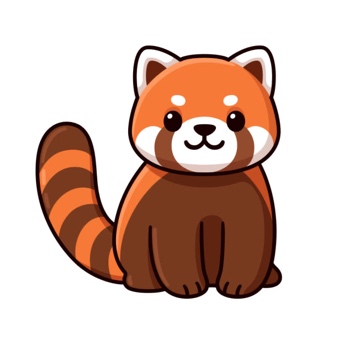 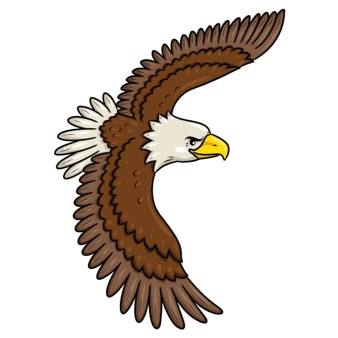 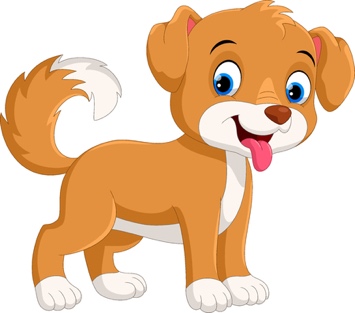 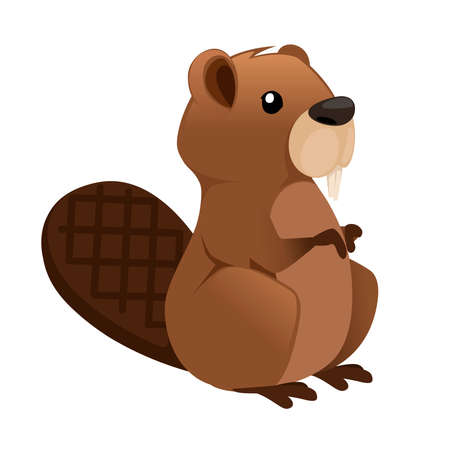 ailurus fulgensaquilacaniscastorcastorSophiaOwenNainikaEli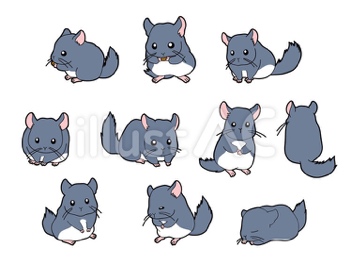 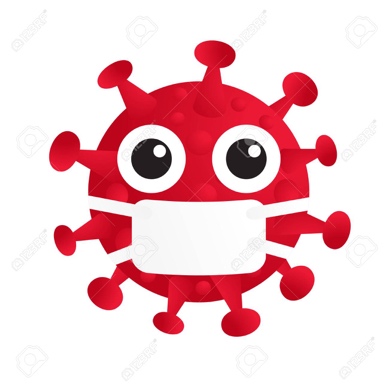 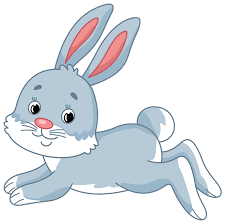 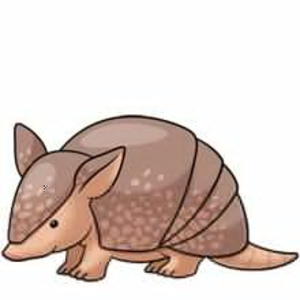 chinchillacorōnavīruscuniculusdasypusTenzinCiliciaYohanaKeenan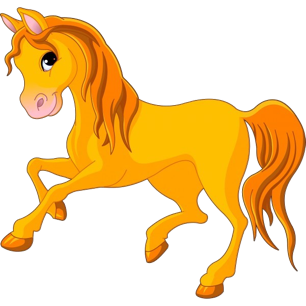 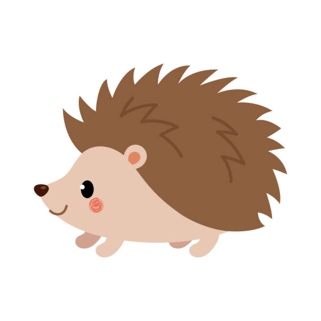 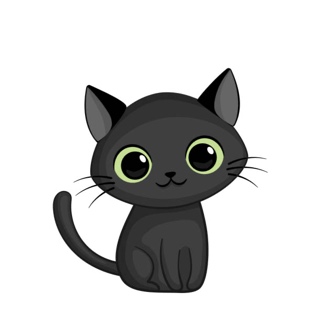 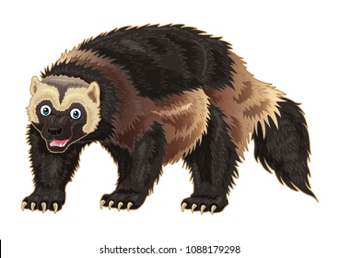 equaēriciusfēlēsgulō___________MasonDylanAnay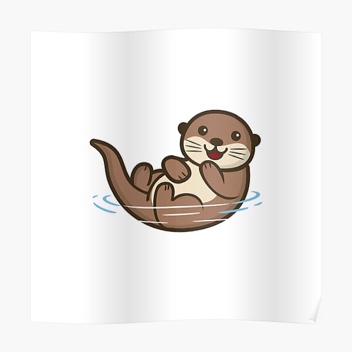 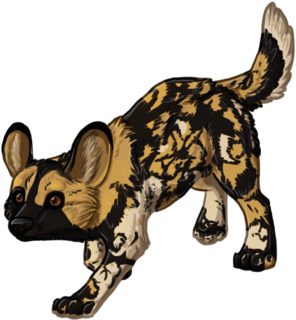 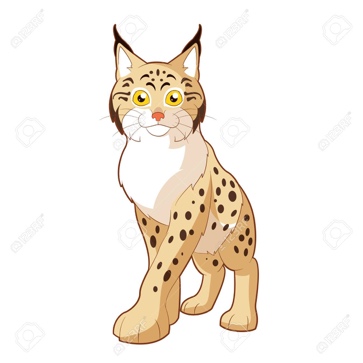 lutra marīnalycaeonlynxIlhanSaanviMillyQuinn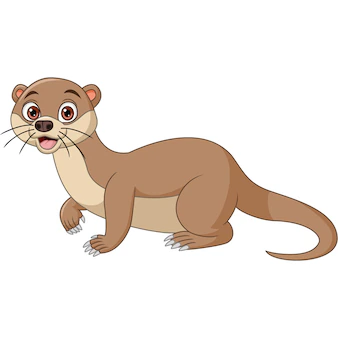 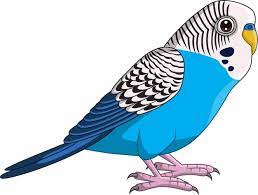 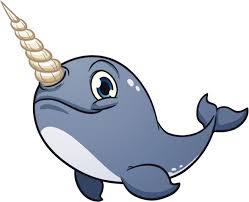 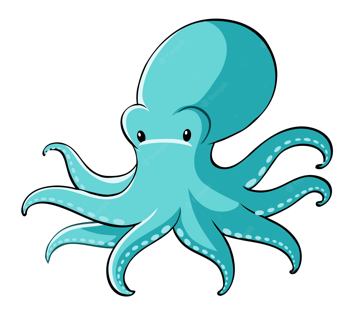 martēsmelopsittacusmonocerosoctopulusAsmadIngaRedeatCarson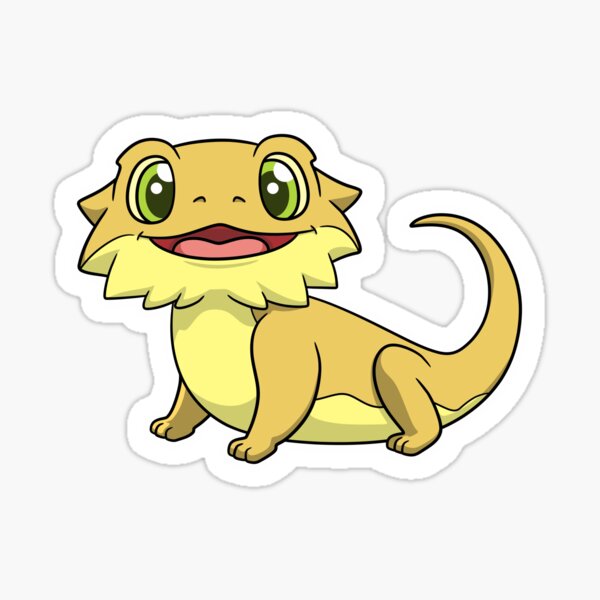 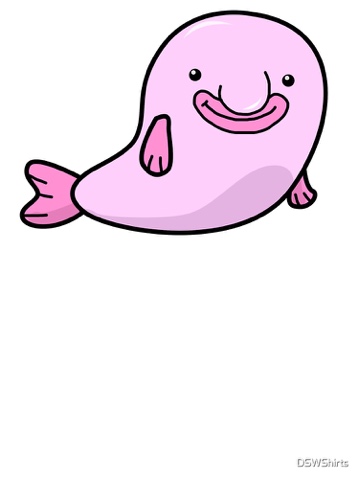 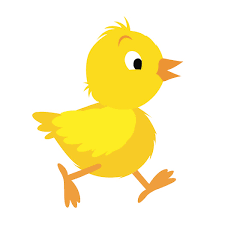 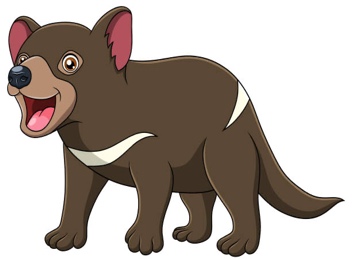 pogona barbatuspsychrolūtēspullussarcophilusZaidenPenelopeAhmanMehdib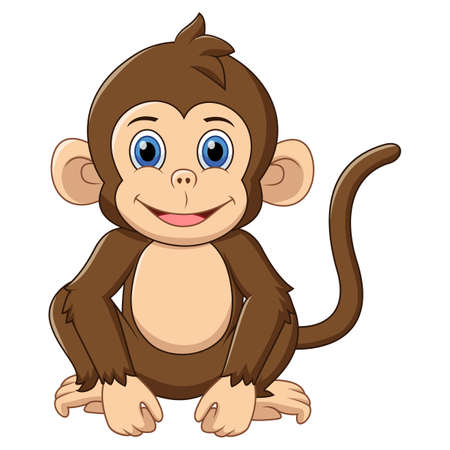 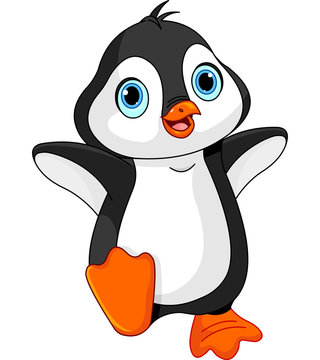 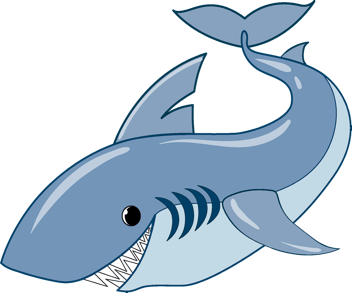 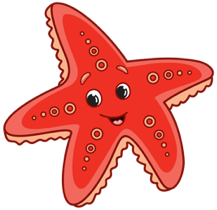 simiusspheniscussqualusstella marīnaEliasNgawangVishalBen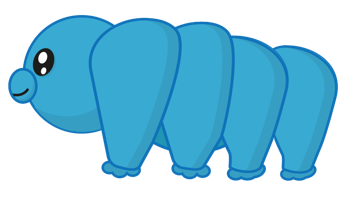 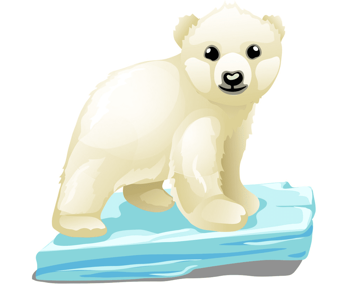 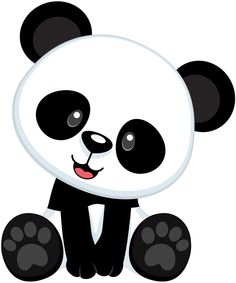 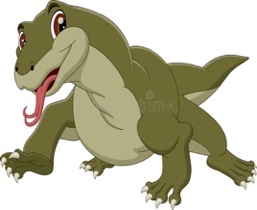 tardigradusursa albaursus Sīnicusvaranus komoediensis